Debrief ReportClimate Connections for Buffalo’s East Side Youth projectOmega Mentoring Program and Erie County Department of Environment & PlanningLeadership from Omega Mentoring Program and the Erie County Department of Environment and Planning met on Monday June 12, 2023 for a final project wrap up and debrief.  After review and edits to the final report and budget document, the discussion focused on lessons learned and plans for the future. Lessons LearnedDespite good planning and communication up front, there were several lessons learned:The most successful sessions followed the agreed to format, which involved a short talk (10 minutes), and then let the students move around to hands-on stations. Despite extensive planning, a couple of the partners deviated from this format and ended up giving longer lectures, which were difficult for the students as they had already come from a full day of school. In the future, we will use a timer or signage to help speakers manage their time.It was enough just to introduce the students to the work going on in the community and the associated opportunities.  This introduction built a foundation for a strong relationship, but we did not have capacity to do a lot of the writing we had planned.  This is something we will work toward as the relationship grows and strengthens.We should have budgeted more money for food and some for transportation too.  Next StepsEnvironmental Projects: The students identified a handful of environmental projects they would like to pursue at Johnnie B. Wiley Amateur Athletic Sports Pavilion, where the Omega Mentoring Program meets.  These include:  holding a community repair café with the Tool Library held during the Johnnie B. Wiley Kuleta Pamoja community market held on Saturdays, planting a native plant/pollinator garden, establishing a bike share program with Reddy Bike through Independent Health,planting a community garden,and installing a filtered water bottle refilling station.The County will assist with creating partnerships and finding funding to complete as many of these projects as possible. Fall Programming: Working with the students during the project’s finale event and the Omega Mentoring Program leadership, it was agreed that the program would continue in the September.  The focus of the semester will be tours of businesses, agencies and not-for-profits that are addressing climate action, sustainability and/or environmental justice.  Eight to nine tours will be planned from the following selected by the students:A Food Forest being planned in JFK Park in the City of BuffaloTifft Nature Preserve – an urban nature preserve built on a brownfieldElectrician Programs – at community collegeHarmac Medical –a local manufacturer on the East Side of Buffalo that is a leader in sustainabilityColonel Ward Pumping Station – City of Buffalo drinking water facilityAfrican American Food Coop – in the process of building a site on the East SideSolar array and net-zero building – University at BuffaloWind turbines at Bethlehem Steel* - former steel manufacturing site with wind turbinesHydroelectric power plant in Niagara FallsSolar carousel at Canalside (Buffalo’s Waterfront)Buffalo Recycling Center- South BuffaloVeridi Parente – Electric Construction Equipment/Battery Back-Up company on the East Side of BuffaloLead Issues – Erie County Health Department; NYS Attorney General’s OfficeErie County will plan the tours, which will be held every other week starting on September 18, and seek funding for transportation. The Omega Mentoring Program will work with the students on off-weeks to write about each experience.ConclusionThis grant funding has led to programming that all parties are looking forward to continuing. The students were eager to brainstorm ideas about projects and vote on tours.  The students also suggested tours that were not on the suggested list.  One of the students is graduating from High School, but has expressed interest in the internships that were presented during the project.  County leadership will work to connect him those opportunities that interest him most.January 9, 2023: Erie County Community Climate Action Plan Students circulated between different activities to meet County Sustainability Staff and learn about climate action:  natural climate solutions and plants, solar powered smoothies, electric vehicle planning exercise, climate myths vs. facts, and a waste reduction game.  The County’s draft Community Climate Action Plan is open for comment until June 18 and the students have been requested to comment on the plan and encourage their families and friends to do so.  www.erie.gov/climateactionI learned that there are a lot of different ways you can help save the earth and minimize how much trash you make. – Jaylin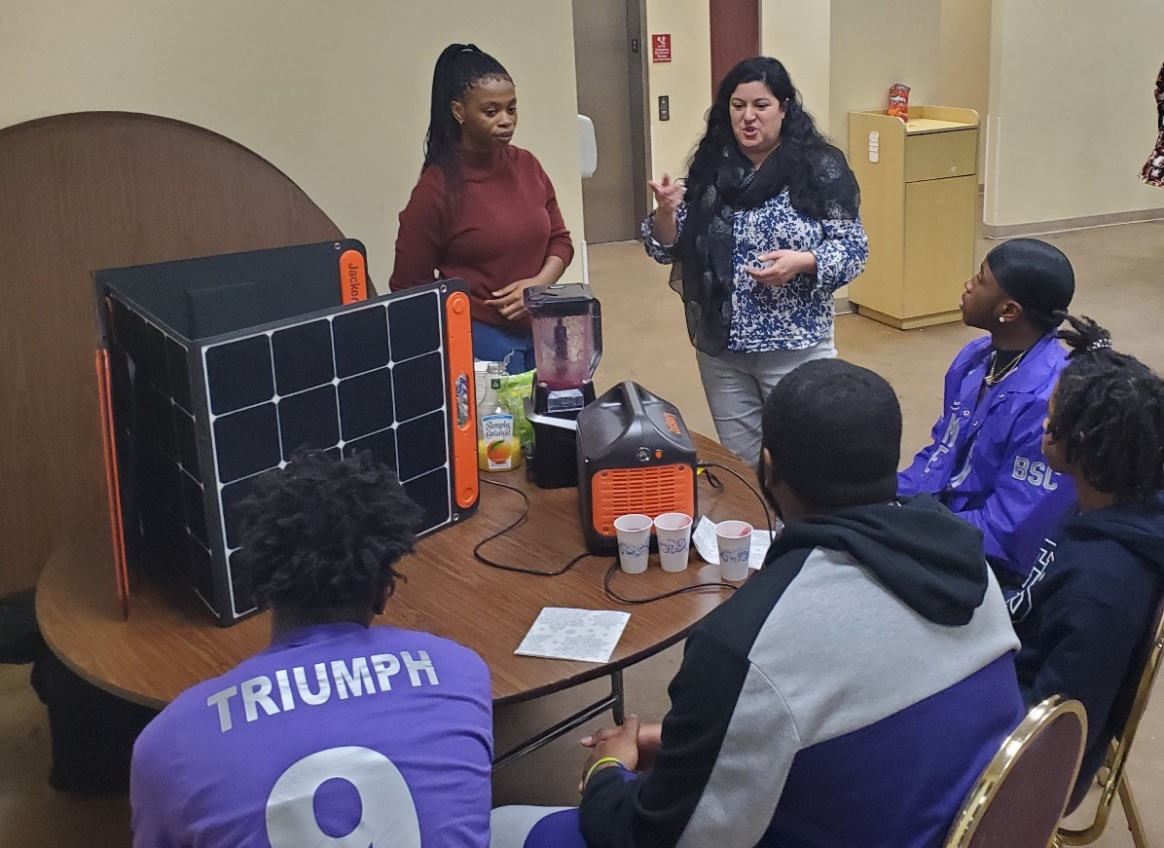 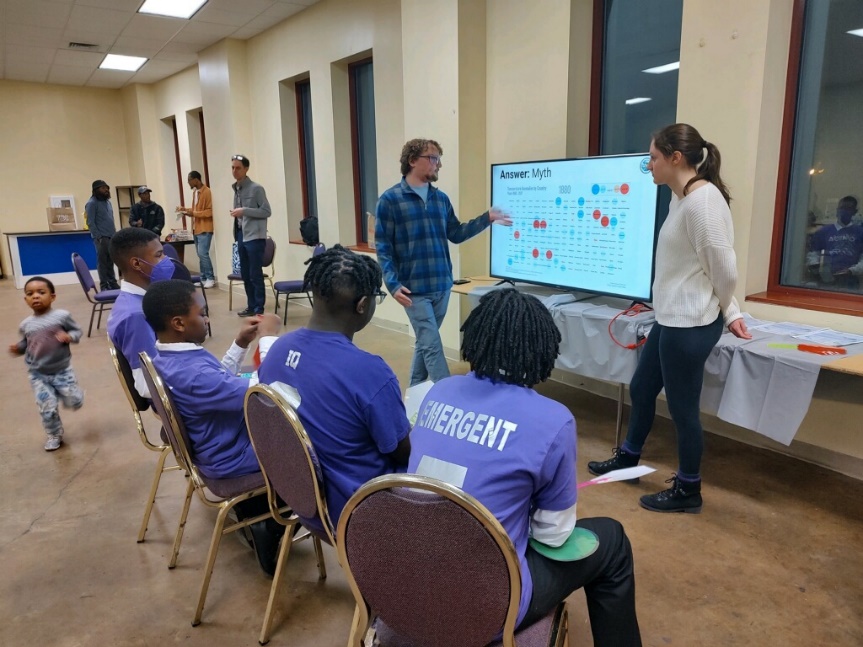 January 23, 2023:  Buffalo Sewer Authority This event included an introduction to water treatment, an Enviroscape Demonstration, and small group discussion about Green Infrastructure Job Training Opportunities.  https://raincheckbuffalo.org/  and https://www3.erie.gov/environment/how-can-you-prevent-stormwater-pollution Something I learned today is that there are many ways to help our community. – KingstonI learned that in Buffalo climate change manifests itself through water. – MiaClimate change shows through water and intense storms. – DrevonPlant infrastructure is used to reduce storm water in sewer system. – Rezen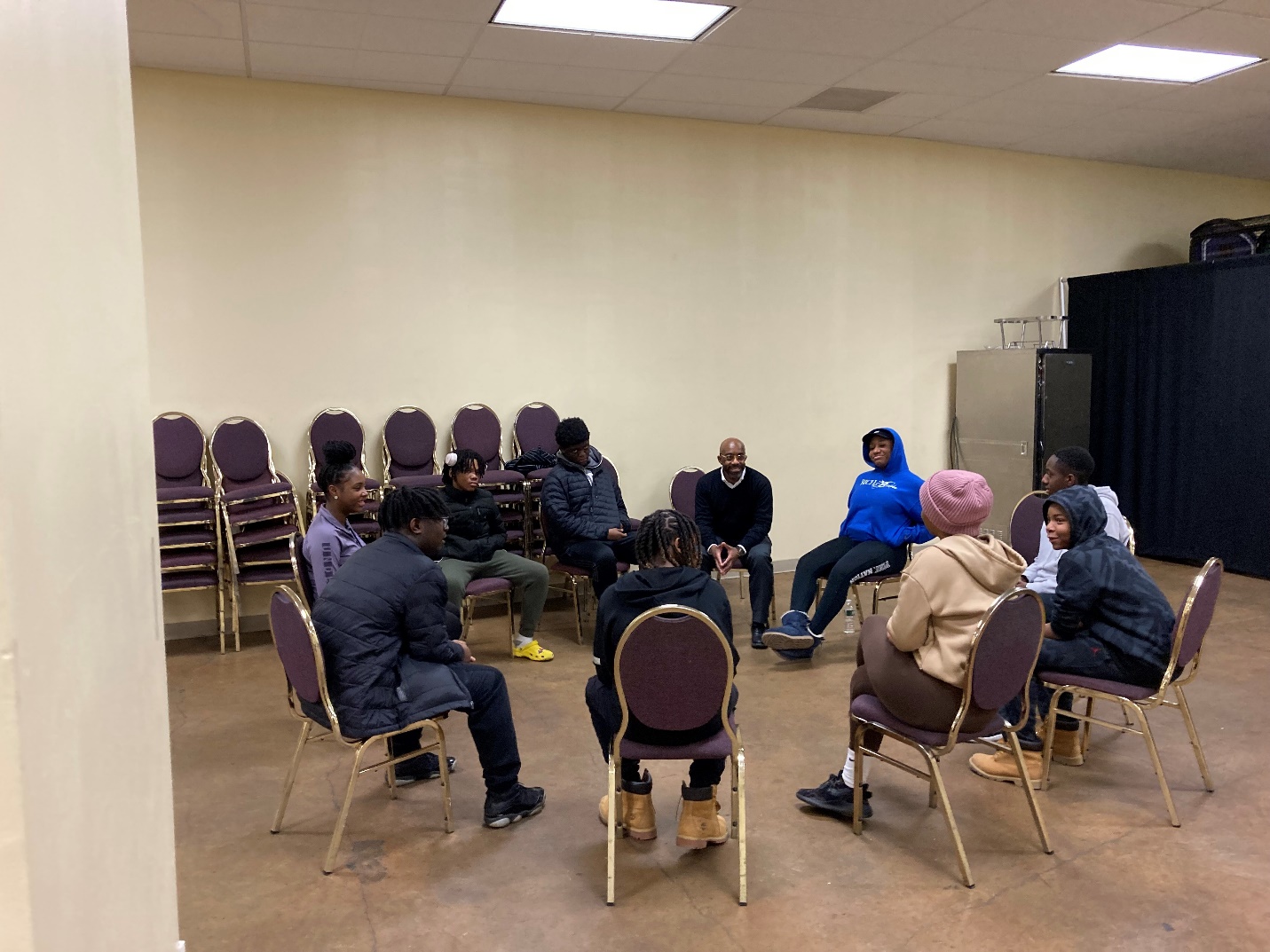 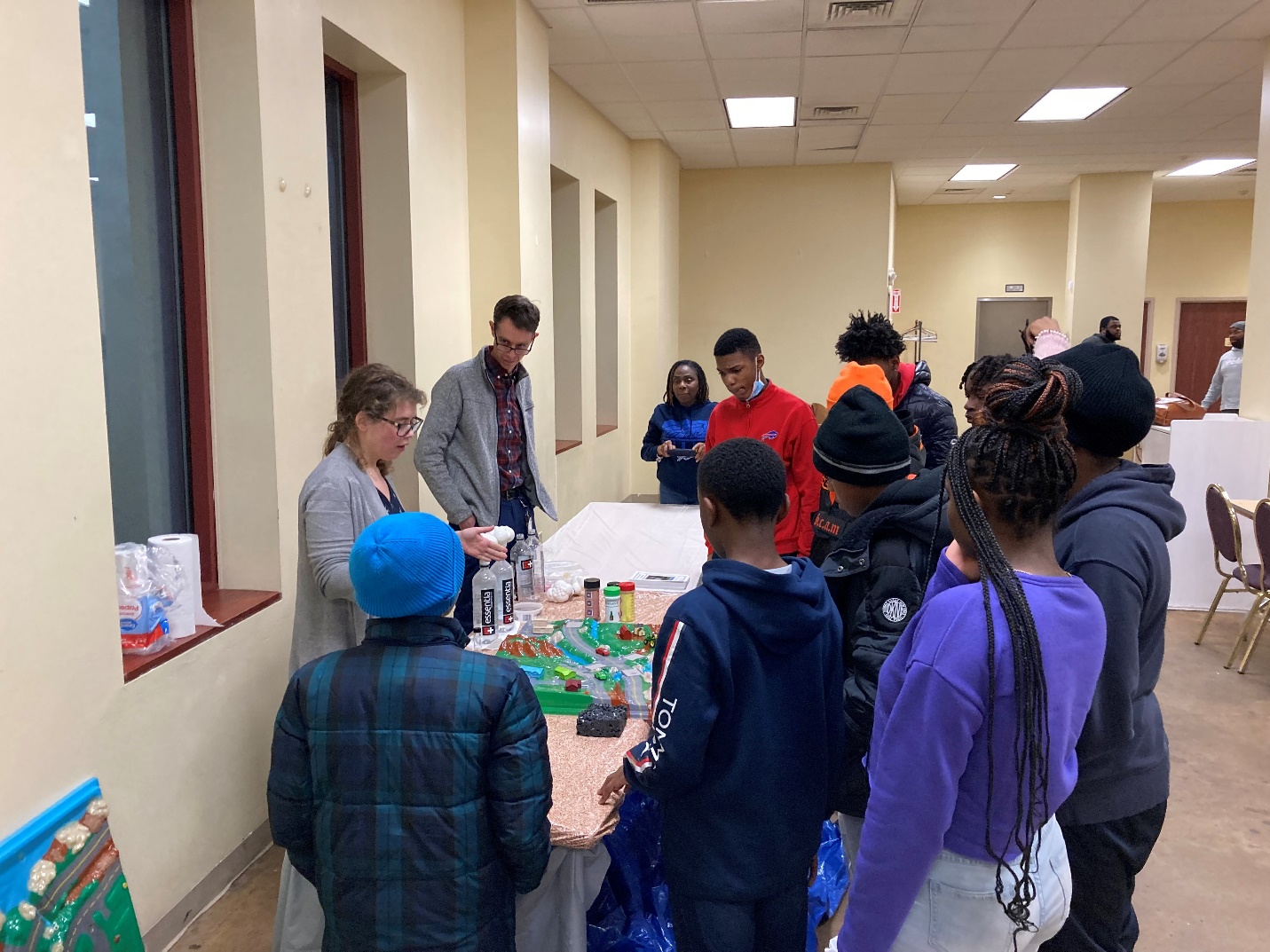 February 6, 2023: WNY Sustainable Business Roundtable Students met in small groups with professionals from M&T Bank, Rich Products, UB, Borderland Music Festival and Roundtable staff about career paths and internships. www.wnysustainablebusiness.orgI want to explore coding and engineering. These career paths could connect with sustainability in many ways. – Jaylin  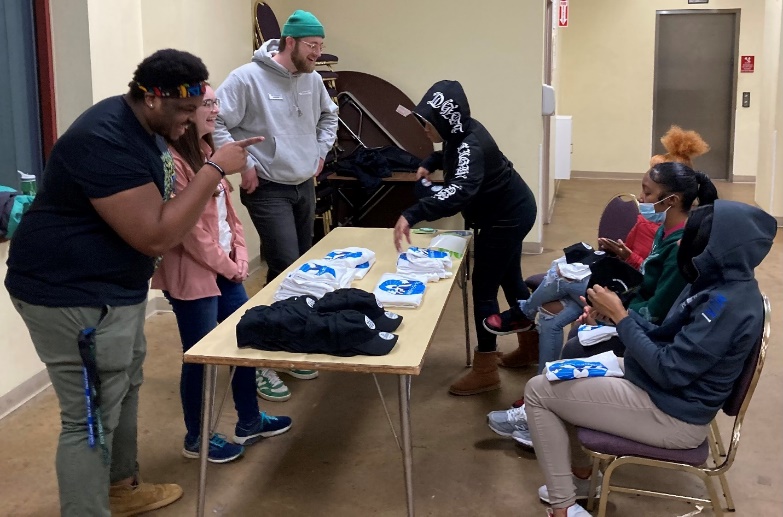 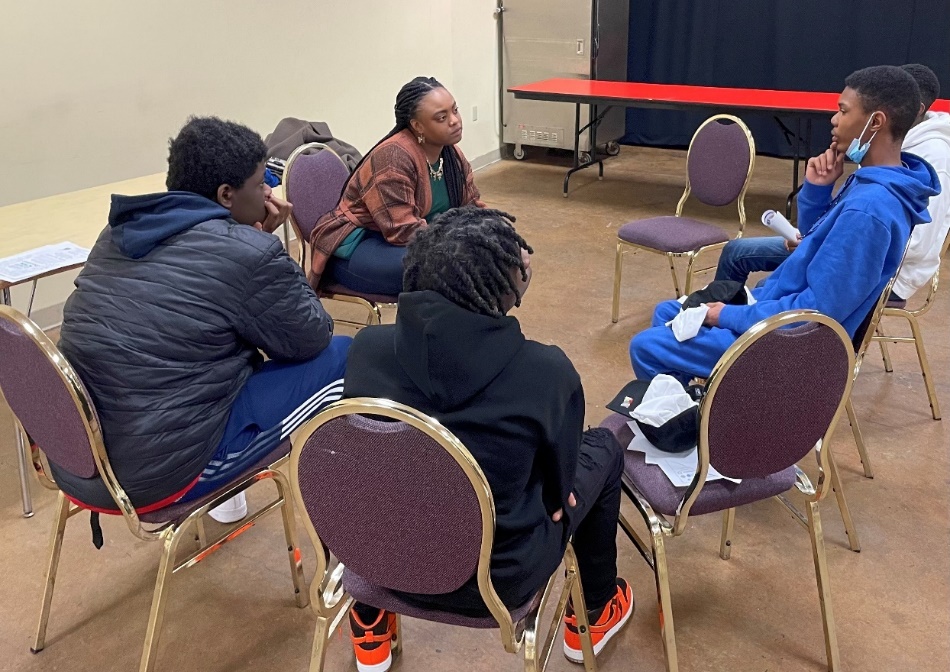 February 20, 2023: The Construction Exchange - Building Trades A series of hands-on activities included a blueprint scavenger hunt, plumbing projects, construction demonstration, cement truck, as well as information on electrical training programs. https://careers.conexbuff.com/career-explorer/ and https://conexbuff.com/education/ I learned that Plumbing is cool.  I made the strongest and tallest building. Maybe I may start building things. – Mia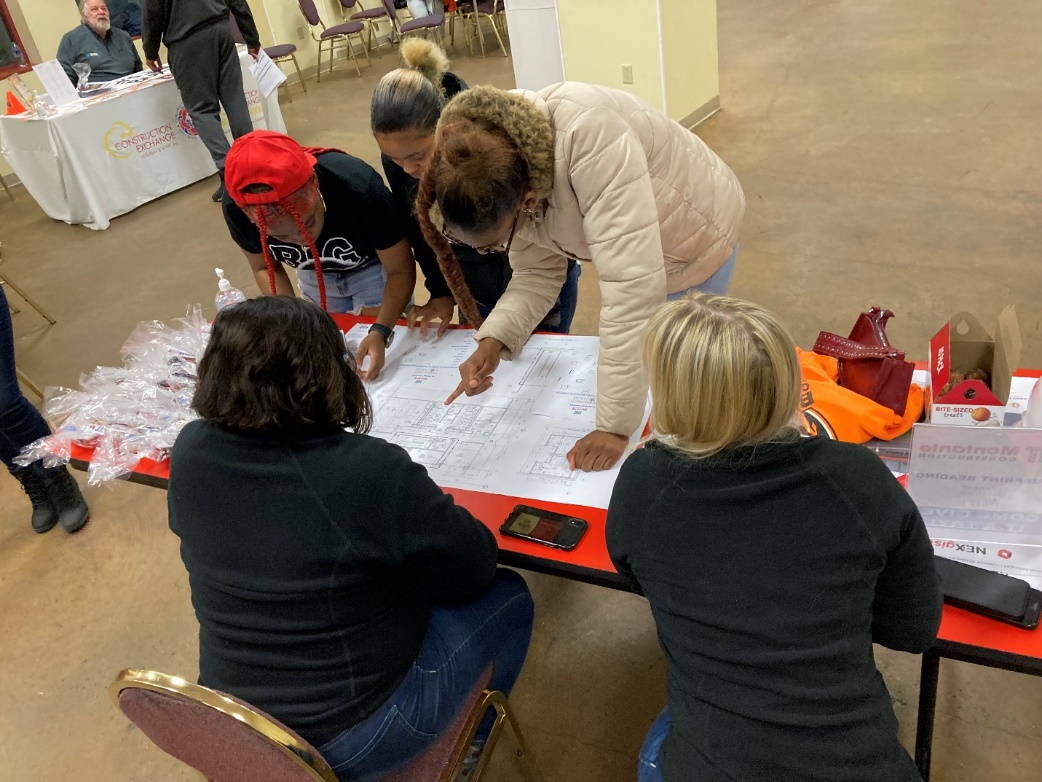 March 6, 2023: City of Buffalo – Citizen Engagement and Environmental Design  Crime Prevention through Environmental Design (CPTED). The City outlined their citizen engagement program and took the students through a planning exercise.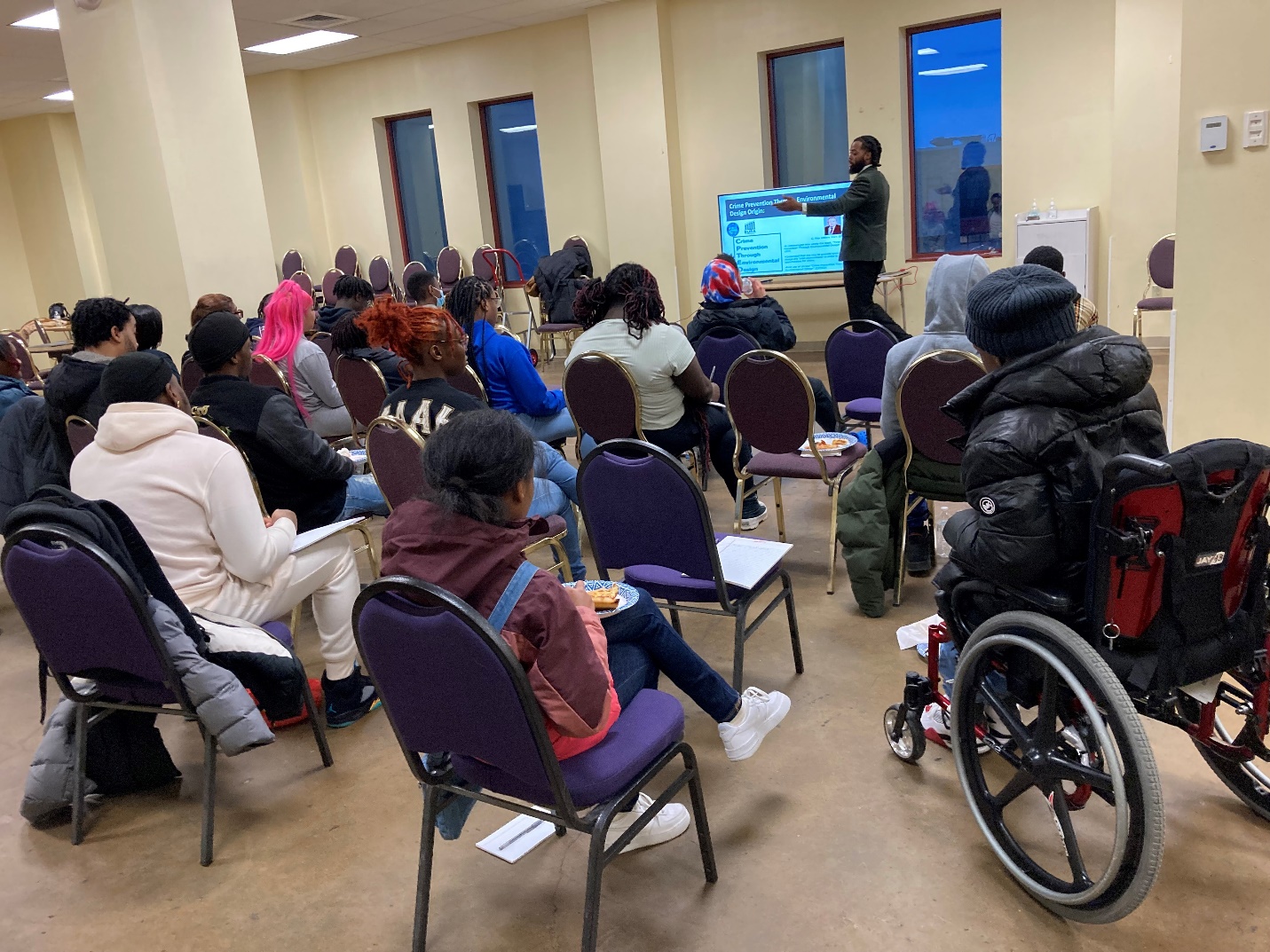 March 20, 2023: Natural Climate Solutions: Beekeeping, Compost & Native Plants Pelion Garden, located across from City Honors High School, not far from Johnnie B. Wiley where the Omega Mentoring Program meets, presented information about beekeeping.  Pelion has many programs including beekeeping for high school students https://www.peliongarden.org/.  Local native plant and composting experts, Ken Parker and Ignacio Villa, had hands-on activities as well. You can water plants from the bottom holes. – DrevonI learned about the amazing power of compost and the growing process.  Will be trying to compost this year! – AbijahToday I learned about the many wonders of bees and soil. – Emani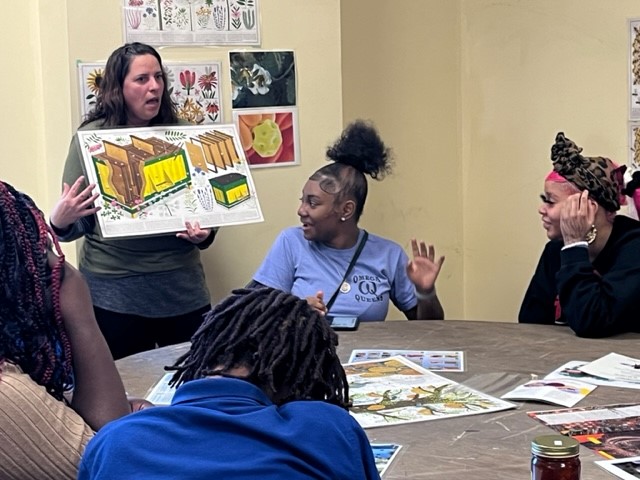 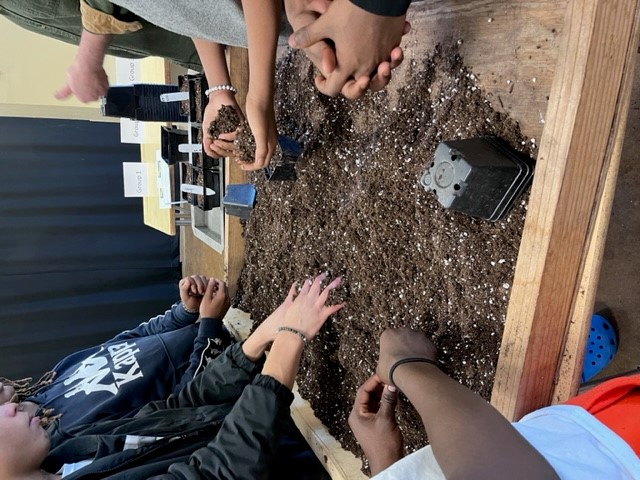 April 17, 2023:  PUSH Buffalo People United for Sustainable Housing (PUSH) Buffalo presented on sustainable housing and youth engagement https://www.pushbuffalo.org/mission/ and youth programs at Grant Street Neighborhood Center https://www.pushbuffalo.org/gsnc/. This had been planned as an on-site tour, but due to a driving rain storm and cold temperatures was moved indoors at Johnnie B. Wiley.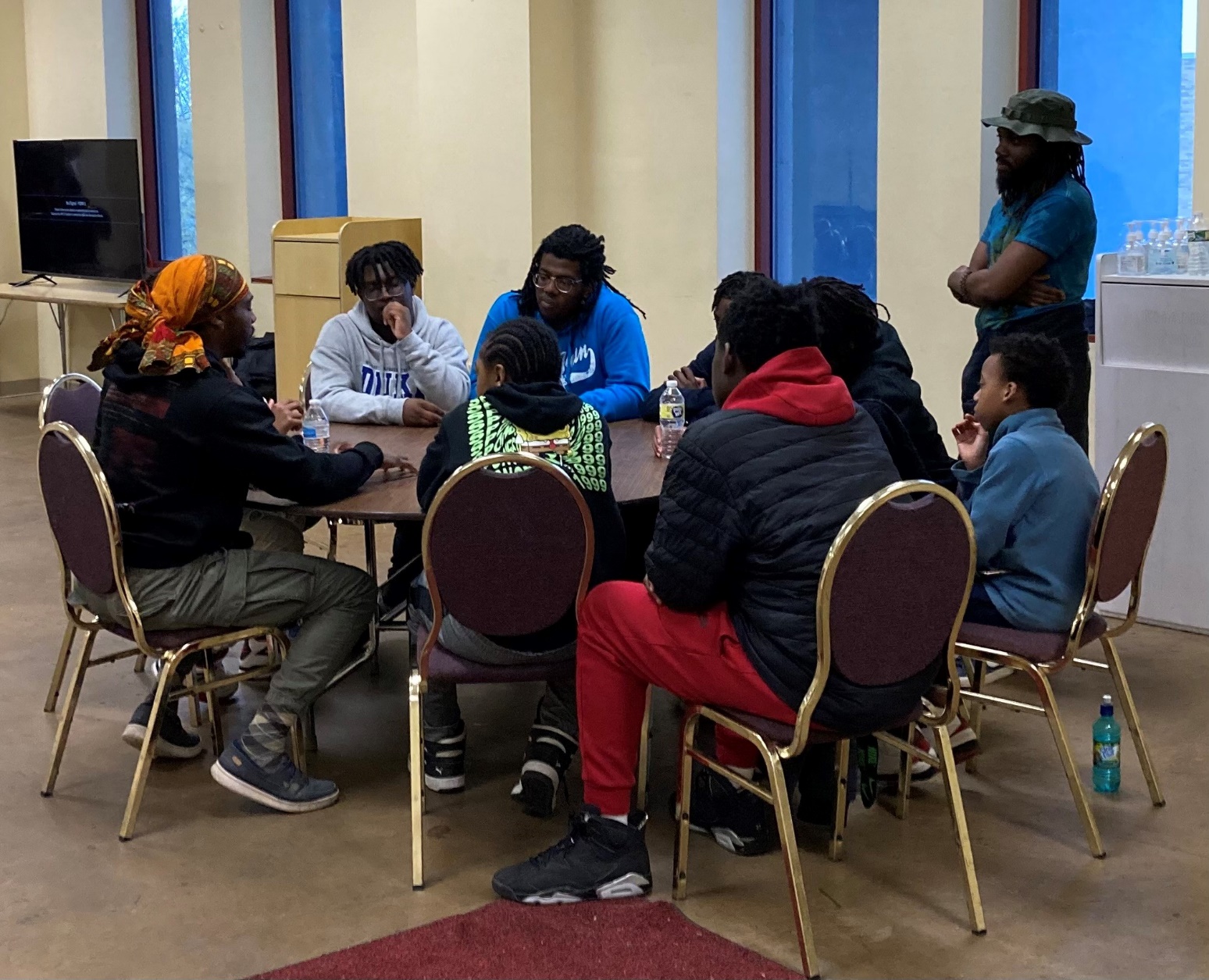 May 1, 2023: Massachusetts Avenue Project Tour Massachusetts Avenue Project (MAP) embodies many of the sustainability actions that have been explored during the previous sessions but stressed food access and youth leadership. Activities were led by MAP’s student leaders.  https://www.mass-ave.org/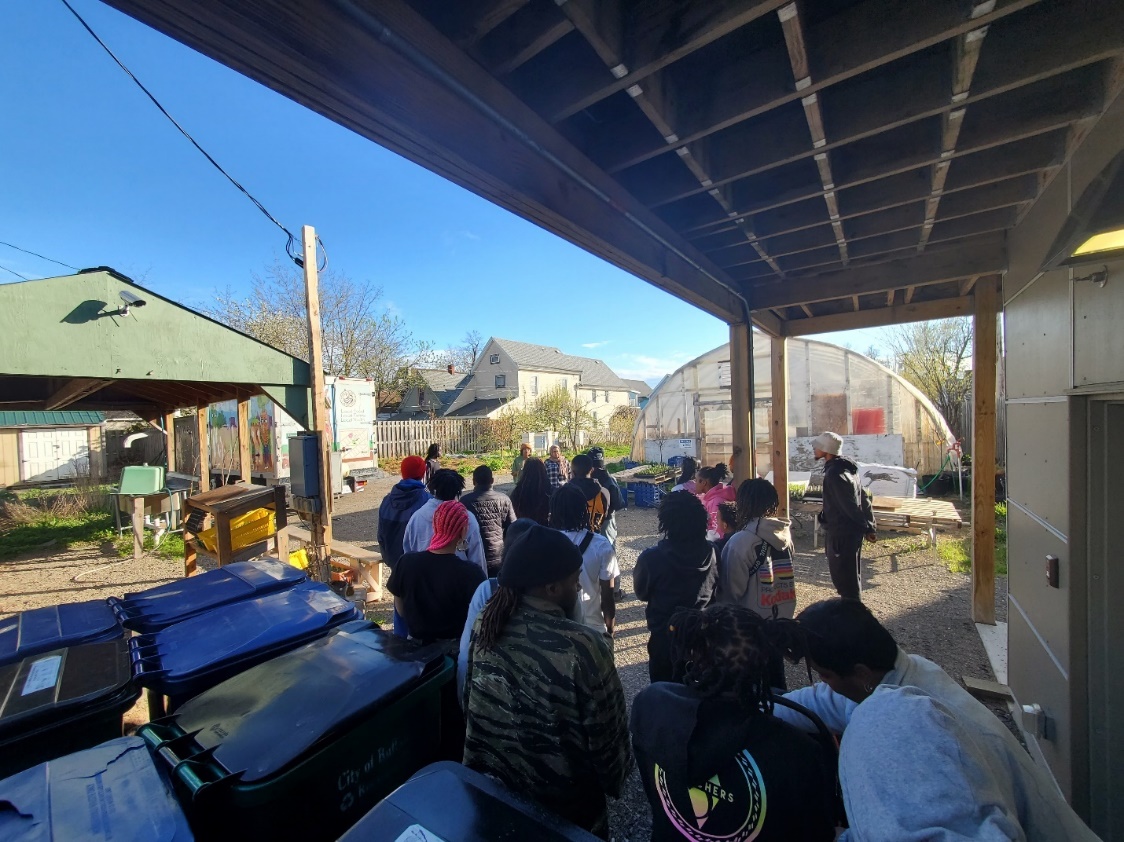 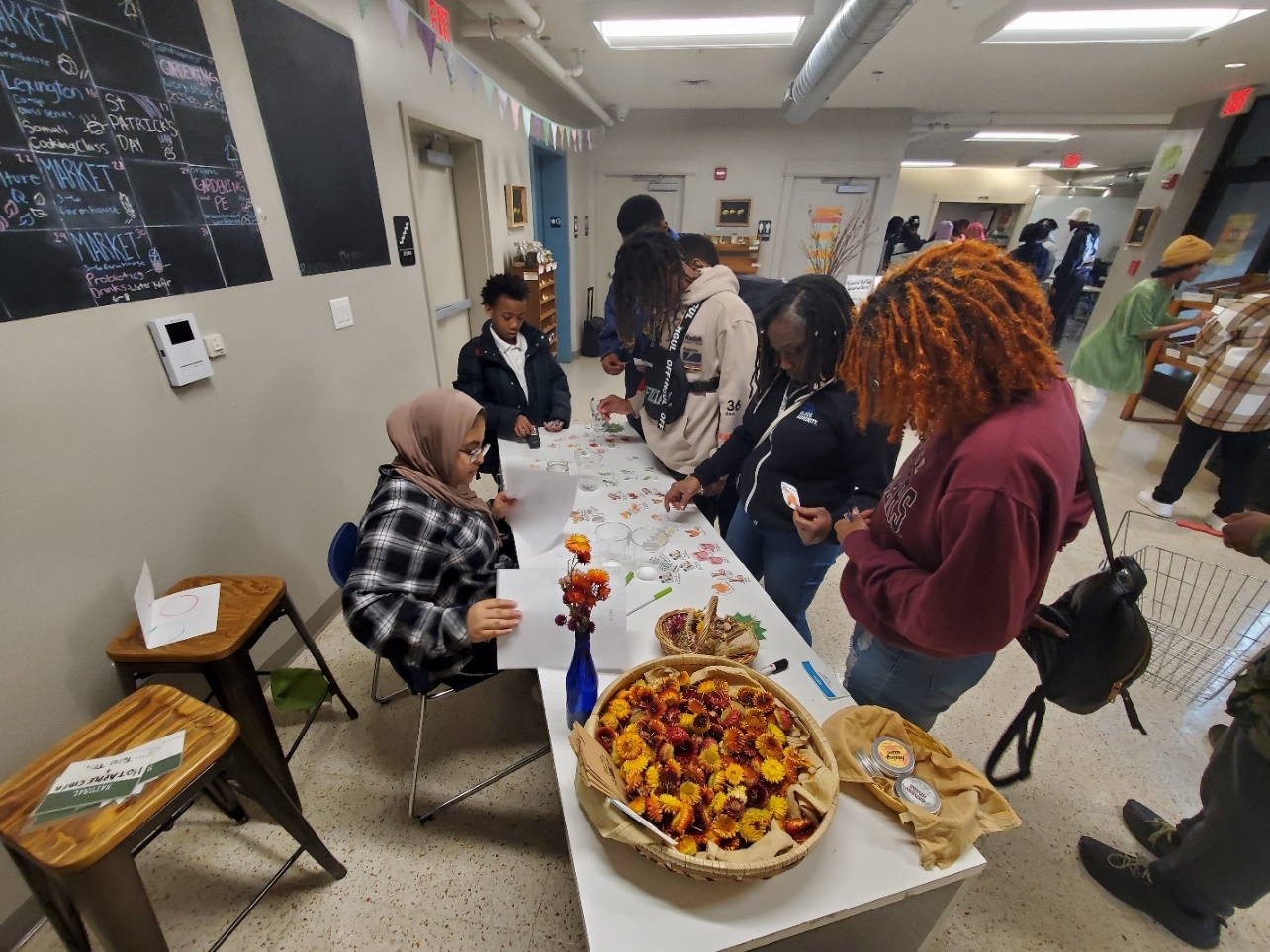 May 15, 2023: Tool Library The Tool Library shared information about reuse and the sharing economy. After a short presentation, the Tool Library ran a Repair Café where fixers repaired items brought in by students and Near Peers. The students, Near Peers, and leadership were interested in joining their library where for $30 per year you can check out tools at the tool library (including power washers and lawn mowers). https://thetoollibrary.org/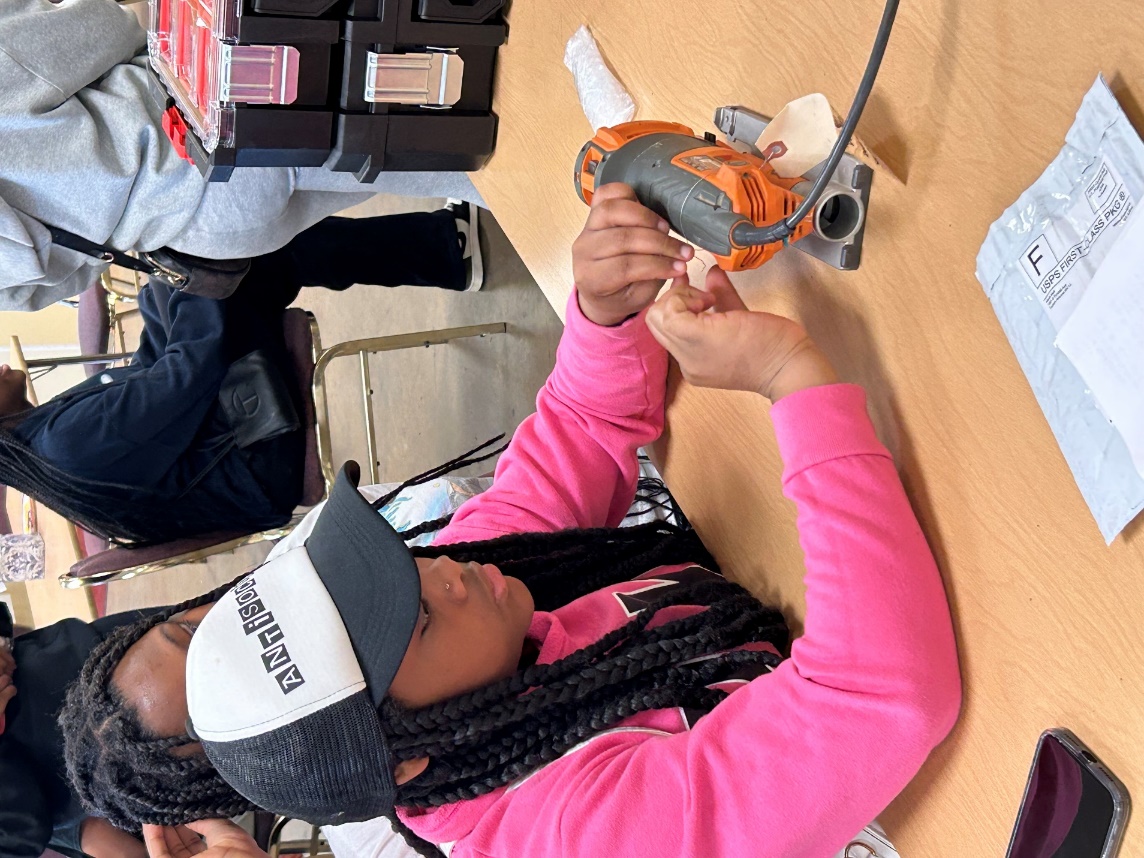 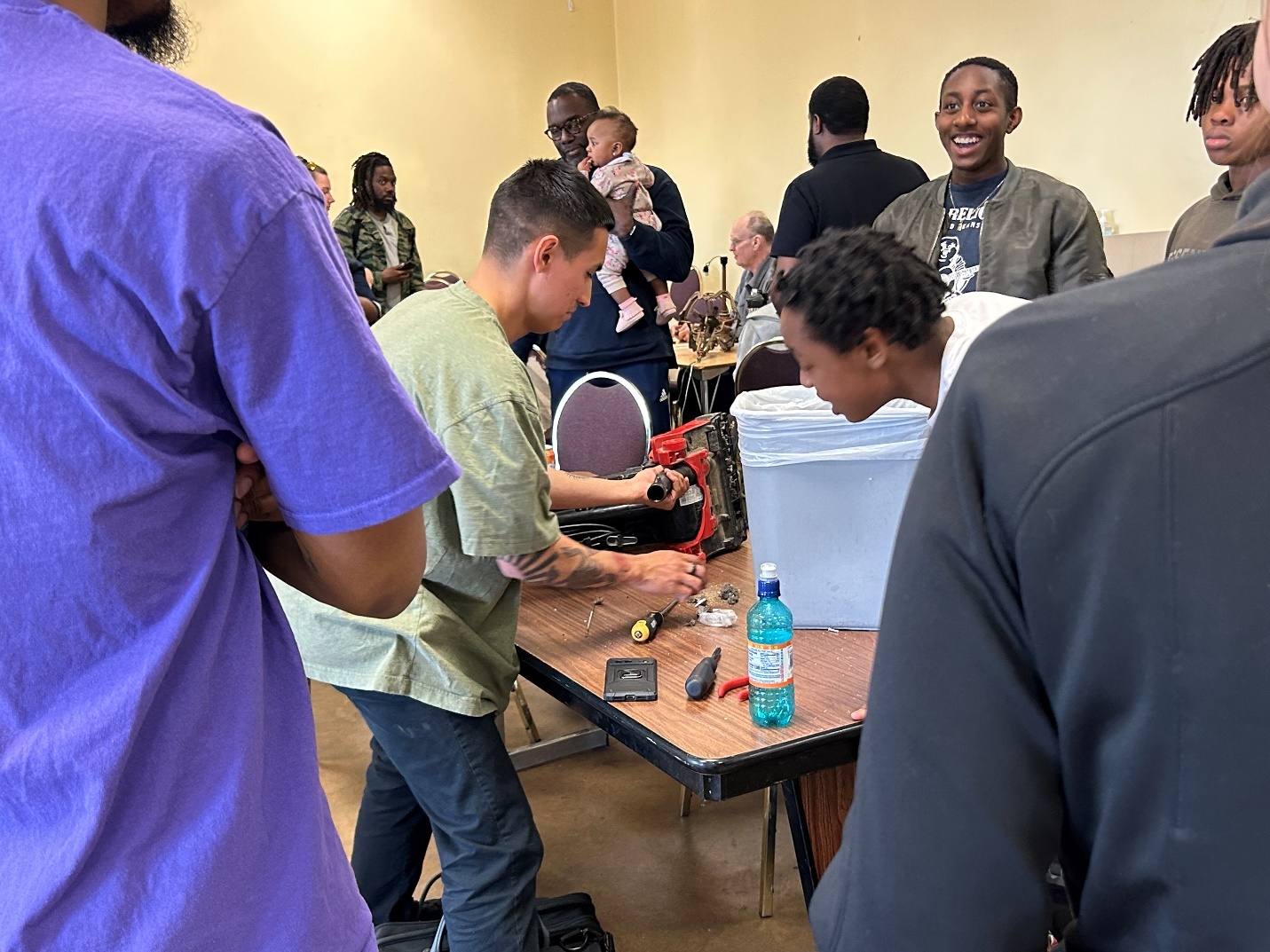 June 5, 2023: Project FinaleThe project finale as planned by the Omega Mentoring Project and Erie County will include several elements:  Presentation of student/group projects to share what they have learnedBrainstormingenvironmental projects to be implemented and next steps for the programCelebration Families and environmental partners will be invited to join in the celebration.  Press releases and media advisories will be developed by the County.